АГЕНТСКИЙ ДОГОВОР № _______на приобретение путевок в «ЛОК «ВИАМОНД»г. Сочи									___________ 20__г.Общество с Ограниченной Ответственностью «Лечебно-Оздоровительный Комплекс «ВИАМОНД» в лице директора Жукова Г.И., действующего на основании Устава, именуемое в дальнейшем «Исполнитель», и ___________________________________________________________ в лице _______________________ _______________________________, действующего на основании ___________________________, именуемое в дальнейшем «Заказчик», с другой стороны заключили настоящий договор о нижеследующем1.ПРЕДМЕТ ДОГОВОРА1.1.   Исполнитель предоставляет Заказчику путевки на размещение в ООО «ЛОК «ВИАМОНД» г. Сочи.В стоимость входит: проживание в номере, соответствующей категории; 3-х разовое питание - комплексное меню; пользование бассейном; автостоянка; детская анимация; библиотека; беседки с мангалом; Wi-Fi на территории; оказание первой мед.  помощи и ингаляции.1.2.  Заказчик направляет граждан РФ на отдых в ООО «ЛОК «ВИАМОНД» г. Сочи.2. ОБЯЗАННОСТИ И ОТВЕТСТВЕННОСТЬ СТОРОН2.1.  Исполнитель обеспечивает предоставление комплекса лечебно-оздоровительных услуг в объеме, указанном в информационном листке к путевке, согласно выбранной клиентам Заказчика категории проживания и вида питания.	Исполнитель несет ответственность за полноту и достоверность информации о предоставляемых услугах и соответствии с требованиями стандартов: ГОСТ Р 50644-94, ГОСТ Р 50681-94, ГОСТ Р50690-94 и на основании Лицензии на право медицинской деятельности № ЛО-23-01-007072 от 11 апреля 2014 г., Сертификата   соответствия   услуг «Проживания в пансионатах» № 103193 РОСС RU.31499.ИЕМ0. В0627 от 05.03.2021г., Сертификата   соответствия услуг «Питания» № 103194 РОСС RU.31499.ИЕМ0. В0627 от 05.03.2021г.2.2.  Заказчик подает Исполнителю заявку (факсом или электронной почтой) на бронирование мест, прием и обслуживание по выбранной клиентом категории в срок, не позднее, чем за 10 дней до предполагаемого заезда.2.3.   После получения подтверждения заявки, Заказчику будет выставлен счет на предоплату 100% от стоимости путевки в течение 3х рабочих дней, за вычетом скидки Агента.2.4.  Путевки Исполнителя действительны на указанный в них срок. Перенос срока путевки Заказчик может произвести только с согласия Исполнителя.2.5.  В случае отказа Заказчика от оплаченной путевки в срок менее чем 14 суток до заезда, Исполнитель производит возврат оплаченной стоимости путевки с удержанием 30% от стоимости путевки.3. ПОРЯДОК ВЗАИМОРАСЧЕТОВ3.1.  Заказчик оплачивает Исполнителю стоимость путевки (согласно Приложению № 1) в безналичной форме в размере 100% предоплаты, с учетом скидки Агента 15% в течение 10 дней с момента получения Счета.3.2.  В случае, не поступления денежных средств Исполнителю в срок, оговоренный данным договором, последний имеет право не принимать клиентов Заказчика, либо изменить стоимость обслуживания.4. СРОК ДЕЙСТВИЯ ДОГОВОРА4.1.  Стороны принимают на себя обязательства согласованно действовать в течение срока действия настоящего Договора. Споры по Договору будут разрешаться путем переговоров и в соответствии с действующим законодательством.4.2.  Договор вступает в силу со дня его подписания и действует до 31 декабря 2022г.4.3.  Договор, может быть, расторгнут по желанию любой из сторон с предупреждением другой стороны за 2 месяца.4.4.  Договор составлен в 2-х экземплярах, имеющих одинаковую юридическую силу, по одному экземпляру для каждой из сторон.4.5.  Условия Договора могут быть изменены по письменному согласию и оформлены как «Дополнительное соглашение».4.6.  Приложение №1 к данному Договору с указанием стоимости путевок на отдых с 3-х разовым питанием является его неотъемлемой частью.5. ОСОБЫЕ УСЛОВИЯ5.1.  Расчетный час заезд/выезд – 9/7 часов утра. Минимальный срок заезда на 5 дней.5.2. Уборка номеров ежедневно. Смена постельного белья и полотенец производится один раз в три дня.5.3.  Отдыхающие, прибывшие на отдых в ООО «ЛОК «ВИАМОНД», будут приниматься по подтверждению бронирования от ООО ЛОК «ВИАМОНД». Деление путевок категорически запрещено.Для поселения необходимо предъявить паспорт или свидетельство о рождение для лиц до 18 лет (медицинская справка о сан. пин. окружении и прививках).6. ЮРИДИЧЕСКИЕ АДРЕСА СТОРОНДиректор______________________ /Жуков Г.И./   __________ _____________________ / __________/Приложение № 1Директор__________________ /Жуков Г.И./                                                                                              __________ _____________________ / __________/5.4. Скидка на доп. места с питанием для детей и взрослых — 30% от стоимости основного места. Детям до 5 лет проживание без места и питания – коммунальные услуги 200 руб./сут.Детям до 5 лет доп. место без питания – 500 руб./сут.ИСПОЛНИТЕЛЬЗАКАЗЧИКООО «ЛОК «ВИАМОНД»Юридический и почтовый адрес: 354068, Краснодарский край, г. Сочи, ул. Донская, д.106.Фактический адрес: 354208, Краснодарский край, г. Сочи, Лазаревский район, пос. Лоо, ул. Пейзажная, д. 41бесплатный тел. 8-800-100-46-87корп. тел. (Билайн) 8-965-475-03-51тел. 8(862)255-43-10, 255-46-87e-mail: info@viamond-sochi.ru, bron@viamond-sochi.ruwww.viamond-sochi.ruБанковские реквизиты:                          ИНН 2320055725 КПП 232001001р\с 40702810200910006212 в ОАО «Юг-Инвестбанк» г. КраснодарБИК 040349966 к\с 30101810600000000966ОГРН 1022302938459Утверждаю 20.09.2021г.Утверждаю 20.09.2021г.Утверждаю 20.09.2021г.Утверждаю 20.09.2021г.Утверждаю 20.09.2021г.Утверждаю 20.09.2021г.Утверждаю 20.09.2021г.ДиректорДиректорДиректорДиректорДиректорДиректорДиректорДиректорДиректорООО "ЛОК"ВИАМОНД"ООО "ЛОК"ВИАМОНД"ООО "ЛОК"ВИАМОНД"ООО "ЛОК"ВИАМОНД"ООО "ЛОК"ВИАМОНД"ООО "ЛОК"ВИАМОНД"ООО "ЛОК"ВИАМОНД"ООО "ЛОК"ВИАМОНД"ООО "ЛОК"ВИАМОНД"Стоимость путевки на отдых с 3-х разовым питанием без лечения в ООО "ЛОК "ВИАМОНД" на 2022г., в рублях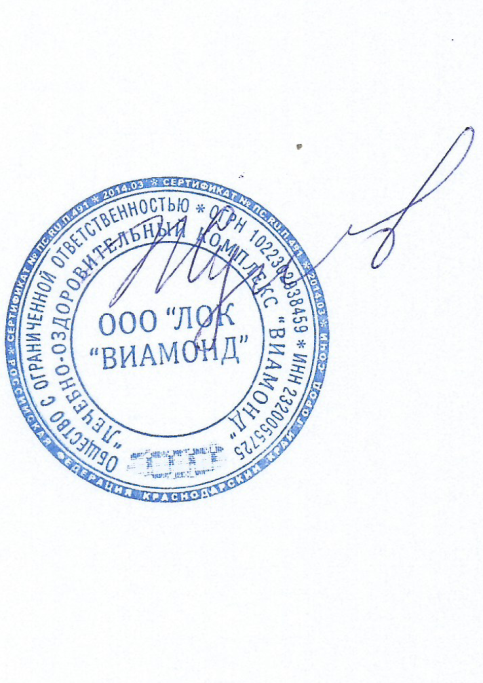 Стоимость путевки на отдых с 3-х разовым питанием без лечения в ООО "ЛОК "ВИАМОНД" на 2022г., в рубляхСтоимость путевки на отдых с 3-х разовым питанием без лечения в ООО "ЛОК "ВИАМОНД" на 2022г., в рубляхСтоимость путевки на отдых с 3-х разовым питанием без лечения в ООО "ЛОК "ВИАМОНД" на 2022г., в рубляхСтоимость путевки на отдых с 3-х разовым питанием без лечения в ООО "ЛОК "ВИАМОНД" на 2022г., в рубляхСтоимость путевки на отдых с 3-х разовым питанием без лечения в ООО "ЛОК "ВИАМОНД" на 2022г., в рубляхСтоимость путевки на отдых с 3-х разовым питанием без лечения в ООО "ЛОК "ВИАМОНД" на 2022г., в рубляхСтоимость путевки на отдых с 3-х разовым питанием без лечения в ООО "ЛОК "ВИАМОНД" на 2022г., в рубляхСтоимость путевки на отдых с 3-х разовым питанием без лечения в ООО "ЛОК "ВИАМОНД" на 2022г., в рубляхСтоимость путевки на отдых с 3-х разовым питанием без лечения в ООО "ЛОК "ВИАМОНД" на 2022г., в рубляхКатегория номераМай, ОктябрьИюнь, СентябрьИюль, АвгустМай, ОктябрьИюнь, СентябрьИюль, АвгустМай, ОктябрьИюнь, СентябрьИюль, АвгустКатегория номераМай, ОктябрьИюнь, СентябрьИюль, АвгустМай, ОктябрьИюнь, СентябрьИюль, АвгустМай, ОктябрьИюнь, СентябрьИюль, АвгустКатегория номераЦена за местоЦена за местоЦена за местоЦена за номерЦена за номерЦена за номерЦена доп. место.Цена доп. место.Цена доп. место.Корпус № 1, 2, 4, 5Корпус № 1, 2, 4, 5Корпус № 1, 2, 4, 5Корпус № 1, 2, 4, 5Корпус № 1, 2, 4, 5Корпус № 1, 2, 4, 5Корпус № 1, 2, 4, 5Корпус № 1, 2, 4, 5Корпус № 1, 2, 4, 5Корпус № 1, 2, 4, 5Стандартный 2-х местный с балконом220024002600440048005200154016801820Стандартный 3-х местный с балконом220024002600660072007800154016801820Одноместное размещение330037004000330037004000---Корпус № 4, 5Корпус № 4, 5Корпус № 4, 5Корпус № 4, 5Корпус № 4, 5Корпус № 4, 5Корпус № 4, 5Корпус № 4, 5Корпус № 4, 5Корпус № 4, 5Стандартный 2-х местный с общим балконом200022002400400044004800---Стандартный 3-х местный с общим балконом200022002400600066007200140015401680Одноместное размещение с общим балконом300035003900300035003900---Корпус № 6Корпус № 6Корпус № 6Корпус № 6Корпус № 6Корпус № 6Корпус № 6Корпус № 6Корпус № 6Корпус № 6Стандартный 2-х местный с балконом240026002800480052005600168018201960Одноместное размещение350039004200350039004200---Корпус № 8Корпус № 8Корпус № 8Корпус № 8Корпус № 8Корпус № 8Корпус № 8Корпус № 8Корпус № 8Корпус № 8Стандартный 3-х местный без балкона180020002200540060006600126014001540Стандартный 3-х местный с балконом200022002400600066007200140015401680